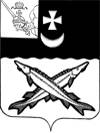 ПРЕДСТАВИТЕЛЬНОЕ СОБРАНИЕБЕЛОЗЕРСКОГО МУНИЦИПАЛЬНОГО ОКРУГАВОЛОГОДСКОЙ ОБЛАСТИРЕШЕНИЕОт________________________№____         Об      утверждении      Положения    о порядке   обращения,    назначения  ивыплаты  доплаты  к  пенсии    лицам, замещавшим       должность        главы Белозерского муниципального округаВ соответствии с Федеральным законом от 06.10.2003 № 131-ФЗ 
«Об общих принципах организации местного самоуправления в Российской Федерации», частью 2 статьи 4 закона Вологодской области от 26.12.2007
№ 1728-ОЗ «О некоторых гарантиях осуществления полномочий глав муниципальных образований Вологодской области», частью 5 статьи 27, статьями 28, 33 Устава Белозерского муниципального округа, Представительное Собрание Белозерского  муниципального округаРЕШИЛО:Утвердить  Положение о порядке обращения, назначения и выплаты доплаты к пенсии лицам, замещавшим должность главы Белозерского муниципального округа.Настоящее решение подлежит официальному опубликованию в газете «Белозерье», размещению на официальном сайте Белозерского муниципального округа в информационно-телекоммуникационной сети «Интернет».Председатель Представительного Собрания  округа:                              И.А. ГолубеваГлава округа:                                                                          Д.А. Соловьев                                                                                     УТВЕРЖДЕНОрешением  ПредставительногоСобрания округа от ______ № ___(приложение)ПОЛОЖЕНИЕО ПОРЯДКЕ ОБРАЩЕНИЯ, НАЗНАЧЕНИЯ И ВЫПЛАТЫДОПЛАТЫ К ПЕНСИИ ЛИЦАМ, ЗАМЕЩАВШИМ ДОЛЖНОСТЬГЛАВЫ БЕЛОЗЕРСКОГО МУНИЦИПАЛЬНОГО ОКРУГА(далее – Положение)Настоящее Положение разработано в соответствии с Федеральным законом от 06.10.2003 №  131-ФЗ «Об общих принципах организации местного самоуправления в Российской Федерации», законом Вологодской области от 26.12.2007 № 1728-ОЗ «О некоторых гарантиях осуществления полномочий глав муниципальных образований Вологодской области» (далее по тексту – закон области), Уставом Белозерского  муниципального округа 
и определяет порядок обращения, назначения и выплаты доплаты к пенсии лицам, замещавшим должность главы Белозерского муниципального округа (далее по тексту – доплата к пенсии).Доплата к пенсии в соответствии с Уставом Белозерского  муниципального округа устанавливается главе Белозерского муниципального округа, законом области от 26.12.2007 № 1728-ОЗ «О некоторых гарантиях осуществления полномочий глав муниципальных образований Вологодской области»  в процентном отношении к базовому должностному окладу, установленному законом области от 16.07.2005  № 1320-ОЗ «Об оплате труда в государственных органах Вологодской области» и составляет:         а) в течение двух сроков полномочий либо одного полного и не менее половины срока полномочий в случаях, установленных пунктом 2 части 1 статьи 2 закона области от 26.12.2007 № 1728-ОЗ «О некоторых гарантиях осуществления полномочий глав муниципальных образований Вологодской области» - 30 процентов;б) в течение трех и более сроков полномочий - 50 процентов.       Доплата к пенсии устанавливается от заработной платы (оплаты труда) на момент прекращения полномочий главы Белозерского  муниципального округа, при этом в состав заработной платы (оплаты труда), учитываемой при определении доплаты к пенсии включаются должностной оклад, надбавки, премии и иные дополнительные выплаты (за исключением единовременных). Единовременная выплата к отпуску и материальная помощь учитываются в размере 1/12 от фактических выплат за 12 календарных месяцев, предшествующих месяцу прекращения полномочий выборного должностного лица.Лицо, обладающее в соответствии со статьями 2 и 3 закона области правом на установление доплаты к пенсии, предъявляет в администрацию Белозерского  муниципального округа (далее по тексту - администрация округа) следующие документы:а) заявление об установлении доплаты к пенсии с указанием данных кредитной организации и номера банковского счета (вклада);б) справку органа, выплачивающего пенсию, о виде получаемой пенсии;в) копию паспорта;г) копию трудовой книжки и (или) сведения о трудовой деятельности в соответствии со статьей 66 (1) Трудового кодекса Российской Федерации.4. В случае обращения за установлением доплаты к пенсии представителя заявителя дополнительно к документам, предусмотренным пунктом 3 настоящего Положения, представитель заявителя представляет:1) копию паспорта;2) копию документа, подтверждающего полномочия представителя.5. Копии документов представляются с предъявлением подлинников либо заверенными в нотариальном порядке. При представлении копий документов с подлинниками специалист администрации округа, осуществляющий прием документов, делает на копии отметку о ее соответствии подлиннику и возвращает подлинник заявителю (представителю заявителя).6. Заявитель (представитель заявителя) вправе представить 
в администрацию округа справку о неполучении дополнительного материального обеспечения в соответствии с нормативными правовыми актами Российской Федерации (за исключением ежемесячных денежных выплат в качестве меры социальной поддержки, предусмотренных Федеральными законами «О ветеранах», «О социальной защите инвалидов в Российской Федерации», законом Вологодской области «О мерах социальной поддержки отдельных категорий граждан», а также дополнительного ежемесячного материального обеспечения, предусмотренного Указом Президента Российской Федерации от 30.03.2005 № 363 «О мерах по улучшению материального положения некоторых категорий граждан Российской Федерации в связи с 60-летием Победы 
в Великой Отечественной войне 1941-1945 годов» и Указом Президента Российской Федерации от 01.08.2005 № 887 «О мерах по улучшению материального положения инвалидов вследствие военной травмы»), либо предусмотренной законодательством Российской Федерации пенсии 
за выслугу лет, устанавливаемой лицам, замещавшим государственные должности Российской Федерации и государственные должности федеральной государственной службы, либо предусмотренной законодательством области пенсии за выслугу лет, устанавливаемой лицам, замещавшим государственные должности, должности государственных гражданских служащих области, а также должности областных государственных служащих, либо доплат или надбавок к пенсии, установленных законодательством Вологодской области или муниципальными правовыми актами.7. Заявление и предоставленные документы подлежат регистрации в администрации округа не позднее одного рабочего дня со дня предоставления (при направлении по почте – не позднее одного рабочего дня со дня поступления).8. Проверка представленных документов, определение права лица
на установление доплаты к пенсии, произведение расчета доплаты к пенсии и подготовка проекта распоряжения администрации округа об ее установлении осуществляется Комиссией по установлению стажа работникам органов местного самоуправления Белозерского муниципального округа (структурных подразделений  администрации округа, наделенных правами юридического лица), руководителям учреждений, подведомственных администрации округа (далее по тексту – Комиссия), образуемой в соответствии с постановлением администрации  округа. Доплата к пенсии, установленная распоряжением администрации округа, выплачивается за счет средств бюджета Белозерского муниципального округа.9. Комиссия:1) в течение двух рабочих дней со дня регистрации заявления:а) рассматривает заявление и представленные документы, проверяет 
их полноту и достоверность, проверяет посредством информационной системы, содержащей базы данных получателей мер социальной поддержки, сведения о неполучении заявителем доплат или надбавок к пенсии за счет средств областного и федерального бюджетов (за исключением ежемесячных денежных выплат, предусмотренных в качестве меры социальной поддержки);б) в случае если не представлены документы, указанные в пункте 6 настоящего Положения, направляет соответствующий межведомственный запрос;2) не позднее пяти рабочих дней со дня регистрации заявления со всеми необходимыми документами, а в случае направления межведомственных запросов – не позднее пяти рабочих дней со дня поступления в Комиссию всех запрашиваемых документов и (или) сведений по ним:а) определяет право на доплату к пенсии;б) отказывает в установлении доплаты к пенсии путем направления заявителю (представителю заявителя) уведомления с указанием причин отказа в установлении доплаты к пенсии почтовым отправлением 
с уведомлением о вручении, в случаях:- отсутствия права на доплату к пенсии;- выявления противоречий в сведениях, содержащихся 
в представленных документах (сведениях);в) направляет все материалы по заявлению в МБУ «Централизованная бухгалтерия» для проведения расчета доплаты к пенсии, формирования личного дела заявителя;3) не позднее трех рабочих дней со дня поступления в Комиссию информации МБУ «Централизованная бухгалтерия» о расчете доплаты к пенсии готовит проект распоряжения администрации Белозерского муниципального округа об установлении доплаты к пенсии.Доплата к пенсии устанавливается и выплачивается со дня обращения (подачи заявления со всеми необходимыми документами) 
в администрацию округа при условии соблюдения требований, предусмотренных частями 1 и 2 статьи 3 закона области.Днем обращения за доплатой к пенсии считается день регистрации заявления со всеми документами, предусмотренными пунктами 3, 4 настоящего Положения, в администрации  округа.В случае, когда к заявлению приложены не все документы, предусмотренные пунктами 3, 4 настоящего Положения, Комиссией в течение трех рабочих дней со дня регистрации заявления обратившемуся за доплатой к пенсии дается письменное разъяснение, какие документы он должен представить дополнительно. Если они будут представлены не позднее месяца со дня направления соответствующего разъяснения, днем обращения за доплатой к пенсии считается день регистрации заявления.Если указанные документы не будут предоставлены в месячный срок со дня направления соответствующего разъяснения заявление 
и представленные документы возвращаются Комиссией заявителю (представителю заявителя) с указанием причины возврата не позднее 
3 рабочих дней по истечении месяца со дня направления соответствующего разъяснения. Возврат заявления и приложенных к нему документов осуществляется почтовым отправлением с уведомлением 
о вручении.13. Выплата установленной доплаты к пенсии производится МБУ «Централизованная бухгалтерия» путем ежемесячного зачисления положенной к выплате суммы на банковский счет ее получателя в кредитной организации:а) впервые - не позднее последнего числа месяца, следующего 
за месяцем принятия администрации Белозерского муниципального округа распоряжения об установлении доплаты к пенсии;б) в последующем - за текущий месяц не позднее последнего числа текущего месяца.14. Уведомление об установлении доплаты к пенсии направляется заявителю Комиссией в течение восьми рабочих дней со дня принятия распоряжения администрации округа об установлении доплаты к пенсии.15. Приостановление и возобновление выплаты доплаты к пенсии производится распоряжением администрации округа в случаях и в сроки, предусмотренные статьей 5 закона области.16. Получатель доплаты к пенсии обязан в месячный срок извещать администрацию округа о наступлении обстоятельств, влекущих приостановление или изменение выплаты доплаты к пенсии.17. Прекращение выплаты доплаты к пенсии производится распоряжением администрации округа в случаях и в сроки, предусмотренные статьей 5(1) закона области.18. Все документы на установление доплаты к пенсии формируются 
в отдельные дела и хранятся в отделе муниципальной службы, документооборота, контроля и охраны труда администрации Белозерского муниципального округа.19. Информация об установлении и выплате доплаты к пенсии размещается в Единой государственной информационной системе социального обеспечения. Размещение (получение) указанной информации 
в Единой государственной информационной системе социального обеспечения осуществляется в соответствии с Федеральным законом от 17.07.1999  № 178-ФЗ «О государственной социальной помощи».